МИНИСТЕРСТВО ГРАДОСТРОИТЕЛЬНОЙ ПОЛИТИКИКАЛИНИНГРАДСКОЙ ОБЛАСТИПРИКАЗот 13 декабря 2022 г. N 500Об утверждении положения об общественном советепри Министерстве градостроительной политикиКалининградской областиВ соответствии со статьей 13 Федерального закона от 21 июля 2014 года N 212-ФЗ "Об основах общественного контроля в Российской Федерации", Законом Калининградской области от 1 июля 2019 года N 304 "Об общественных советах при органах государственной власти Калининградской области", на основании Указа Губернатора Калининградской области от 30 ноября 2021 года N 99 "О реорганизации Агентства по архитектуре, градостроению и перспективному развитию Калининградской области", положения о Министерстве градостроительной политики Калининградской области, утвержденного постановлением Правительства Калининградской области от 3 марта 2022 года N 107,ПРИКАЗЫВАЮ:1. Утвердить положение об общественном совете при Министерстве градостроительной политики Калининградской области.2. Признать утратившим силу приказ Агентства по архитектуре, градостроению и перспективному развитию Калининградской области от 8 октября 2020 года N 419 "Об утверждении положения об общественном совете при Агентстве по архитектуре, градостроению и перспективному развитию Калининградской области".3. Приказ вступает в силу со дня его официального опубликования.МинистрВ.Л. КасьяноваУтвержденоПриказом Министерстваградостроительной политикиКалининградской областиот 13 декабря 2022 г. N 500ПОЛОЖЕНИЕоб общественном совете при Министерстве градостроительнойполитики Калининградской областиГлава I. ОБЩИЕ ПОЛОЖЕНИЯ1. Общественный совет при Министерстве градостроительной политики Калининградской области (далее - Общественный совет) содействует учету прав и законных интересов общественных объединений, правозащитных, религиозных и иных организаций при общественной оценке деятельности Министерства градостроительной политики Калининградской области (далее - Министерство), выполняет консультативно-совещательную функцию и участвует в осуществлении общественного контроля.2. Общественный совет в своей деятельности руководствуется Конституцией Российской Федерации, федеральными законами, иными нормативными правовыми актами Российской Федерации, уставным законом Калининградской области, законами и иными нормативными правовыми актами Калининградской области, а также настоящим положением об Общественном совете (далее - Положение).3. Министерство принимает участие в обеспечении деятельности Общественного совета.4. Решения Общественного совета носят рекомендательный характер.Глава II. КОМПЕТЕНЦИЯ ОБЩЕСТВЕННОГО СОВЕТА5. Общественный совет призван:1) обеспечивать взаимодействие Министерства с гражданами, общественными объединениями и иными некоммерческими организациями в целях повышения эффективности реализации полномочий Министерства, отнесенных к ведению Министерства, развитие форм и методов указанного взаимодействия;2) осуществлять выработку предложений по реализации государственной политики в сфере деятельности Министерства;3) привлекать независимых от органов государственной власти экспертов, представителей общественных объединений и иных организаций, специалистов по направлениям деятельности Министерства к содействию и участию в реализации его полномочий;4) осуществлять общественный контроль за деятельностью Министерства;5) участвовать в организации и проведении тематических мероприятий, конференций, круглых столов, семинаров, дискуссий с привлечением представителей общественности, профессионального сообщества.6. Общественный совет вправе:1) приглашать на свои заседания представителей Министерства;2) направлять в Министерство заключения и предложения.Глава III. ПОРЯДОК ФОРМИРОВАНИЯ ОБЩЕСТВЕННОГО СОВЕТА7. Общественный совет формируется в соответствии с Федеральным законом от 21 июля 2014 года N 212-ФЗ "Об основах общественного контроля в Российской Федерации", Федеральным законом от 4 апреля 2005 года N 32-ФЗ "Об Общественной палате Российской Федерации", Законом Калининградской области от 1 июля 2019 года N 304 "Об общественных советах при органах государственной власти Калининградской области".8. Общественный совет формируется на основе добровольного участия в его деятельности граждан Российской Федерации, представителей общественных объединений, иных негосударственных некоммерческих организаций.9. Члены Общественного совета исполняют свои обязанности на общественных началах.10. Состав Общественного совета формируется с учетом представительства общественных объединений, профессиональных союзов, творческих союзов, объединений работодателей и их ассоциаций, профессиональных объединений, социальных групп, иных негосударственных некоммерческих организаций, осуществляющих свою деятельность в сфере полномочий Министерства.11. Срок полномочий состава Общественного совета составляет три года с момента проведения первого заседания.12. Количественный состав Общественного совета составляет 5 человек.13. Персональный состав Общественного совета, сформированный из числа кандидатов, отобранных Общественной палатой Калининградской области на конкурсной основе, утверждается приказом Министерства.14. Организатором конкурса является Общественная палата Калининградской области.15. Отбор кандидатов в состав Общественного совета производится на конкурсной основе из числа кандидатур, выдвинутых общественными объединениями и иными негосударственными некоммерческими организациями, в соответствии с требованиями, указанными в пункте 17 настоящего Положения, дополнительными требованиями к общественным объединениям и иным негосударственным некоммерческим организациям, предлагающим кандидатуры в члены Общественного совета, и к кандидатурам в состав Общественного совета (далее - дополнительные требования), а также с учетом совокупной оценки информации.16. Членом Общественного совета при Министерстве может стать гражданин Российской Федерации:1) достигший возраста 18 лет;2) не имеющий конфликта интересов, связанного с осуществлением деятельности члена Общественного совета.17. В состав Общественного совета при Министерстве не могут входить лица, которые в соответствии с Федеральным законом от 4 апреля 2005 года N 32-ФЗ "Об Общественной палате Российской Федерации" не могут быть членами Общественной палаты.18. Председатель и секретарь Общественного совета избираются Общественным советом из своего состава.Кандидатуры председателя и секретаря Общественного совета вправе выдвигать члены Общественного совета и министр градостроительной политики Калининградской области.19. Замена члена Общественного совета допускается в случае досрочного прекращения полномочий члена Общественного совета.20. Полномочия члена Общественного совета прекращаются досрочно в случае:1) истечения срока полномочий Общественного совета, в состав которого он входит;2) обращения члена Общественного совета с письменным заявлением о выходе из его состава;3) наступления обстоятельств, в силу которых лицо не может быть членом Общественного совета, в соответствии с пунктом 2 статьи 10 Закона Калининградской области от 1 июля 2019 года N 304 "Об общественных советах при органах государственной власти Калининградской области";4) вступления в законную силу решения суда о признании члена Общественного совета безвестно отсутствующим;5) смерти члена Общественного совета или вступления в законную силу решения суда, которым гражданин признан умершим.21. Вопрос об исключении члена Общественного совета инициируется решением Общественного совета.Глава IV. ПОРЯДОК ДЕЯТЕЛЬНОСТИ ОБЩЕСТВЕННОГО СОВЕТА22. Основной формой деятельности Общественного совета являются заседания очной и заочной форм.23. Заседания Общественного совета проводятся по мере необходимости, но не реже одного раза в полгода.24. Председатель Общественного совета:1) организует работу Общественного совета и председательствует на его заседаниях;2) подписывает протоколы заседаний и другие документы Общественного совета;3) формирует при участии членов Общественного совета и утверждает план работы, повестку заседания и состав экспертов и иных лиц, приглашаемых на заседание Общественного совета;4) контролирует своевременное уведомление членов Общественного совета о дате, месте и повестке предстоящего заседания, а также об утвержденном плане работы Общественного совета;5) вносит предложения по проектам документов и иных материалов для обсуждения на заседаниях Общественного совета;6) контролирует своевременное направление членам Общественного совета протоколов заседаний и иных документов и материалов;7) вносит предложения и согласовывает состав информации о деятельности Общественного совета, обязательной для размещения на официальном сайте Министерства в информационно-телекоммуникационной сети Интернет;8) взаимодействует с министром градостроительной политики Калининградской области и должностными лицами Министерства по вопросам реализации решений Общественного совета;9) принимает решение о проведении заочного заседания Общественного совета;10) принимает решение о проведении заочного голосования членов Общественного совета;11) принимает меры по предотвращению и (или) урегулированию конфликта интересов у членов Общественного совета, в том числе по досрочному прекращению полномочий члена Общественного совета, являющегося стороной конфликта интересов.25. Секретарь Общественного совета:1) уведомляет членов Общественного совета о дате, месте и повестке предстоящего заседания, а также об утвержденном плане работы Общественного совета;2) готовит и согласует с председателем Общественного совета проекты документов и иных материалов для обсуждения на заседаниях Общественного совета;3) ведет, оформляет, согласует с председателем Общественного совета и рассылает членам Общественного совета протоколы заседаний и иные документы и материалы;4) хранит документацию Общественного совета и готовит в установленном порядке документы для архивного хранения и уничтожения;5) в случае проведения заочного голосования членов Общественного совета обеспечивает направление всем членам Общественного совета необходимых материалов и сбор их мнений по результатам рассмотрения материалов, подготовку протокола по итогам голосования;6) готовит и согласовывает с председателем Общественного совета состав информации о деятельности Общественного совета, обязательной для размещения на официальном сайте Министерства в информационно-телекоммуникационной сети Интернет.26. Члены Общественного совета имеют право:1) вносить предложения по формированию повестки дня заседаний Общественного совета;2) предлагать кандидатуры экспертов для участия в заседаниях Общественного совета;3) участвовать в подготовке материалов по рассматриваемым вопросам;4) представлять свою позицию по результатам рассмотренных материалов при проведении заседания Общественного совета путем опроса в срок не более пяти рабочих дней с даты направления им материалов;5) свободно выйти из Общественного совета по собственному желанию.27. Члены Общественного совета обладают равными правами при обсуждении вопросов и голосовании.28. Решения Общественного совета закрепляются в протоколе заседания Общественного совета, который подписывается секретарем Общественного совета и утверждается председателем Общественного совета. Протокол должен быть утвержден в течение 10 рабочих дней со дня заседания.29. В протоколе заседания Общественного совета указываются:1) дата, время и место проведения заседания Общественного совета;2) утвержденная повестка дня заседания Общественного совета;3) фамилии, имена, отчества и должности участвовавших в заседании членов Общественного совета и иных приглашенных лиц;4) принятые решения по вопросам повестки дня заседания Общественного совета.30. Протоколы заседаний Общественного совета хранятся в Министерстве в течение 5 лет.31. В заседании Общественного совета с правом совещательного голоса могут принять участие министр градостроительной политики Калининградской области или уполномоченное им должностное лицо. На заседаниях Общественного совета вправе присутствовать иные сотрудники Министерства.32. Заседание Общественного совета правомочно, если в его работе принимают участие более половины членов Общественного совета от общего числа членов Общественного совета. Решения Общественного совета принимаются большинством голосов от общего числа членов Общественного совета, присутствующих на заседании, путем открытого голосования. При равенстве голосов председатель Общественного совета имеет право решающего голоса.33. Члены Общественного совета, несогласные с решением Общественного совета, вправе изложить свое особое мнение, которое в обязательном порядке вносится в протокол заседания.34. В период между заседаниями Общественного совета по решению председателя Общественного совета Общественный совет вправе принимать решения по вопросам, входящим в его компетенцию, заочным голосованием членов Общественного совета. Председатель Общественного совета утверждает перечень вопросов, поставленных на заочное голосование членов Общественного совета, а также форму голосования с указанием срока голосования.35. Члены Общественного совета в течение срока, установленного председателем Общественного совета, должны выразить и направить свое мнение председателю Общественного совета.36. Решение Общественного совета считается принятым, если по истечении срока, установленного председателем Общественного совета, с момента начала голосования за него проголосовало более половины членов Общественного совета.37. Решения Общественного совета, принятые на очных заседаниях Общественного совета, заочным голосованием членов Общественного совета, оформляются протоколами.38. Информация о решениях Общественного совета, принятых на очных заседаниях Общественного совета, заочным голосованием членов Общественного совета, заключения и результаты экспертиз по рассмотренным проектам нормативных правовых актов и иным документам, план работы на год, а также ежегодный отчет об итогах деятельности Общественного совета в обязательном порядке подлежат публикации на сайте Министерства в информационно-телекоммуникационной сети Интернет.Глава V. КОНФЛИКТ ИНТЕРЕСОВ39. Член Общественного совета при Министерстве не допускается к осуществлению общественного контроля при наличии конфликта интересов при осуществлении общественного контроля.40. Под конфликтом интересов понимается ситуация, при которой личная заинтересованность члена Общественного совета при Министерстве влияет или может повлиять на объективность и беспристрастность осуществления общественного контроля и при которой возникает или может возникнуть противоречие между личной заинтересованностью члена Общественного совета при Министерстве и целями и задачами общественного контроля, установленными Федеральным законом от 21 июля 2014 года N 212-ФЗ "Об основах общественного контроля в Российской Федерации".41. Под личной заинтересованностью члена Общественного совета при Министерстве, которая влияет или может повлиять на объективность и беспристрастность осуществления общественного контроля, понимается возможность получения членом Общественного совета при Министерстве доходов в виде денег, ценностей, иного имущества, в том числе имущественных прав, либо услуг для себя или для третьих лиц.42. В случае возникновения у члена Общественного совета при Министерстве личной заинтересованности, которая приводит или может привести к конфликту интересов, член Общественного совета при Министерстве обязан проинформировать об этом председателя Общественного совета при Министерстве в письменной форме.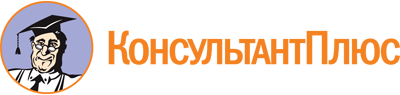 Приказ Министерства градостроительной политики Калининградской области от 13.12.2022 N 500
"Об утверждении положения об общественном совете при Министерстве градостроительной политики Калининградской области"Документ предоставлен КонсультантПлюс

www.consultant.ru

Дата сохранения: 17.06.2023
 